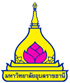 แบบฟอร์มยืนยันการรับทุนโครงการแลกเปลี่ยนนักศึกษาและบุคลากร ประจำปีงบประมาณ พ.ศ. 2567สำหรับนักศึกษา-------------------------------ข้าพเจ้า นาย/นาง/นางสาว ……………………………………………………………………………….. นักศึกษา ระดับ......................................... สังกัดคณะ........................................................................................... เป็นผู้ผ่านการคัดเลือกให้รับทุนโครงการแลกเปลี่ยนนักศึกษาและบุคลากร ประจำปีงบประมาณ พ.ศ. 2567 ขอรับรองว่า ข้าพเจ้า.....(.......) ยืนยันสิทธิ์ในการรับทุน(.......) สละสิทธิ์ในการรับทุน เนื่องจาก ..........................................................................................................................................................................................................................................................................................................................................................................................................................ทั้งนี้ ในกรณีที่ข้าพเจ้า ได้ยืนยันสิทธิ์ในการรับทุนแล้ว หากข้าพเจ้าไม่ทำสัญญารับทุนฯ และไม่เดินทางไปเข้าร่วมโครงการตามที่มหาวิทยาลัยอุบลราชธานีกำหนด ข้าพเจ้ายินยอมให้มหาวิทยาลัยอุบลราชธานี ดำเนินการเพิกถอนทุนได้ และหากมีค่าใช้จ่ายเกิดขึ้น ข้าพเจ้ายินยอมรับผิดชอบค่าใช้จ่ายดังกล่าวทั้งหมด     						ลงชื่อ ....................................................... ผู้รับทุน                                                                      (......................................................)						วันที่  .........................................................						ลงชื่อ ....................................................... พยาน                                                                      (......................................................)						ตำแหน่ง คณบดี/รองคณบดี						วันที่  .........................................................แบบฟอร์มยืนยันการรับทุนโครงการแลกเปลี่ยนนักศึกษาและบุคลากร ประจำปีงบประมาณ พ.ศ. 2567สำหรับบุคลากร-------------------------------ข้าพเจ้า นาย/นาง/นางสาว ……………………………………………………………………………….. ตำแหน่ง อาจารย์ สังกัดคณะ............................................................................................ เป็นผู้ผ่านการคัดเลือกให้รับทุนโครงการแลกเปลี่ยนนักศึกษาและบุคลากร ประจำปีงบประมาณ พ.ศ. 2567 ขอรับรองว่า ข้าพเจ้า.....(.......) ยืนยันสิทธิ์ในการรับทุน(.......) สละสิทธิ์ในการรับทุน เนื่องจาก ..........................................................................................................................................................................................................................................................................................................................................................................................................................ทั้งนี้ ในกรณีที่ข้าพเจ้า ได้ยืนยันสิทธิ์ในการรับทุนแล้ว หากข้าพเจ้าไม่ทำสัญญารับทุนฯ และไม่เดินทางไปเข้าร่วมโครงการตามที่มหาวิทยาลัยอุบลราชธานีกำหนด ข้าพเจ้ายินยอมให้มหาวิทยาลัยอุบลราชธานี ดำเนินการเพิกถอนทุนได้ และหากมีค่าใช้จ่ายเกิดขึ้น ข้าพเจ้ายินยอมรับผิดชอบค่าใช้จ่ายดังกล่าวทั้งหมด     						ลงชื่อ ....................................................... ผู้รับทุน                                                                      (......................................................)						วันที่  .........................................................						ลงชื่อ ....................................................... พยาน                                                                      (......................................................)						ตำแหน่ง คณบดี/รองคณบดี						วันที่  .........................................................